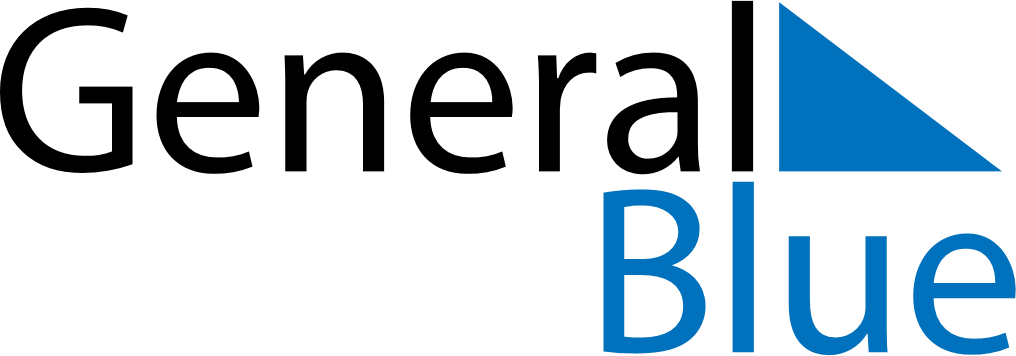 December 2024December 2024December 2024ArmeniaArmeniaSUNMONTUEWEDTHUFRISAT1234567Earthquake Remembrance Day8910111213141516171819202122232425262728293031New Year’s Eve